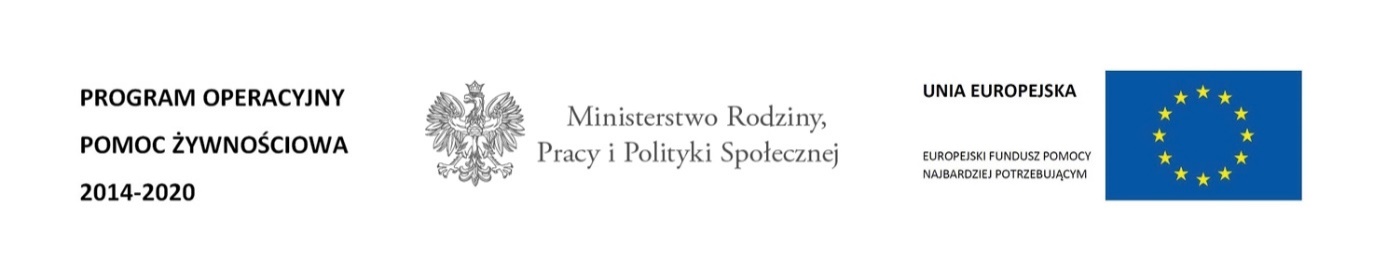 PODPROGRAM 2016CZAS REALIZACJI: SIERPIEŃ 2016 R. – CZERWIEC 2017 R.SPRAWOZDANIE Z DYSTRYBUCJI ARTYKUŁÓW SPOŻYWCZYCH                                 PODPROGRAM 2016I.Pomocą żywnościową objęliśmy 2.012 osoby, w tym:1.011 kobiet1.001 mężczyznII.Wydaliśmy osobom potrzebującym:10.080,00 kg makaronu jajecznego  8.400,00 kg cukru  6.600,00 kg fasoli białej  6.600,00 kg groszku z marchewką  8.812,80 kg gulaszu wieprzowego z warzywami  4.080,00 kg herbatników     499,20 kg pasztetu wieprzowego  2.560,00 kg koncentratu pomidorowego     518,40 kg szynki wieprzowej mielonej18.000,00 litów mleka UHT  2.340,00 kg powideł śliwkowych10.400,00 kg ryżu białego  5.000,00 kg sera podpuszczkowego dojrzewającego  5.184,00 kg szynki drobiowej  2.655,60 kg fileta z makreli w oleju  8.100,00 litrów oleju rzepakowegoPrzekazaliśmy łączenie 8.879 paczek żywnościowych.III. Wartość udzielonej pomocy wyniosła 453.211,38 zł.IV. Dystrybucję w/w artykułów spożywczych prowadziły niżej wymienione zarządy terenowe PKPS:Zarząd Rejonowy PKPS CzarnkówZarząd Powiatowy PKPS TurekZarząd Powiatowy PKPS GostyńZarząd Miejsko-Gminny PKPS WronkiZarząd Miejsko-Gminny PKPS KostrzynZarząd Miejsko-Gminny PKPS SwarzędzZarząd Miejsko-Gminny PKPS Nowe Miasto nad WartąZarząd Miejsko-Gminny PKPS SierakówZarząd Miejsko-Gminny PKPS Grodzisk Wlkp.W PODPROGRAMIE 2016 realizowaliśmy działania towarzyszące mające na celu włączenie osób doświadczających deprywacji materialnej w funkcjonowanie społeczności lokalnych poprzez zajęcia aktywizujące oraz wsparcie psychologiczno(pedagogiczno)terapeutyczne osób zagrożonych wykluczeniem społecznym. Ich realizacja przebiegała następująco: